Publicado en Madrid el 26/07/2019 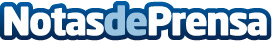 Santa Hildegarda y su Mundo destaca los beneficios de la cocina curativaSanta Hildegarda de Bingen abadesa del Siglo XII, escritora, filósofa, médica y compositora es una de las mujeres más conocidas de la Edad Media en Alemania. Unos doctores alemanes llevan 40 años aplicando sus enseñanzas en el campo de la dietética y cada vez son más los interesados en los beneficios de la cocina curativa de esta abadesa teutonaDatos de contacto:Santa Hildegarda y su mundo644 27 57 61Nota de prensa publicada en: https://www.notasdeprensa.es/santa-hildegarda-y-su-mundo-destaca-los_1 Categorias: Medicina Nutrición Gastronomía http://www.notasdeprensa.es